Krajská asociace   Sport  pro  všechny Vysočina, z.s.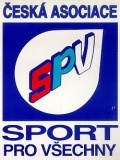 Spolek vedený u Krajského soudu v Brně  -     L 10862,   IČO 26983532,   mob. 602560332Fügnerova    1237/8    674 01  Třebíč,      tel. 568843114,       vysocina@caspv.cz,    USNESENÍ   VH KASPV Vysočina , z.s.,    11.6.2019Valná hromada KASPV Vysočina, z.s.      Schválila:  Zprávu  o  činnosti  KASPV  Vysočina ( dále jen KA ) za  rok  2018 Zprávu o hospodaření KA za rok 2018Převod výsledku hospodaření za rok 2018, tj.:  - 44.650,- Kč do vlastního jmění KASPVZprávu revizní komiseKalendář akcí KASPV Vysočina na rok 2019Rozdělení dotace KÚ Vysočina v rámci KA :  25% pro krajské akce mládeže, pro reprezentaci kraje na republikových a mezinárodních akcích a 75% pro regionální centra a základní články. Valná hromada KASPV Vysočina, z.s.      Ukládá:  VV KASPV VysočinaPřerozdělit dotaci Kraje Vysočina na nižší články podle schváleného klíče (viz bod a odst.6). Tento klíč respektuje potřeby mládežnické reprezentace kraje a činnosti RCSPV a odborů s dětmi a mládežíAktivizovat odborné komise KA a zajišťovat potřebné podmínky pro jejich činnost.Spolupracovat s ostatními sportovními složkami v kraji Vysočina.Rozpracovat závěry letošní VH ČASPV na podmínky KA.Zakoupení jednotných úborů s logem Vysočina pro reprezentační účely. Termín do konce r.2019.Projednání situace na bankovním trhu z pohledu platby za vedení účtu.Regionálním centrům SPVSpolupracovat s VV KA  při tělovýchovných a sportovních akcí otevřených pro veřejnost.Zasílat na sekretariát KA  informace o akcích RC pro veřejnost, které chtějí RC propagovat v médiích a na internetových stránkách KA.Zasílat informace o dění v RCSPV a odborech SPV na sekretariát KA.Vést evidenci členů RCSPV, zejména pak řádně provádět roční aktualizaci členské základny.Dodržovat směrnice ČASPV a směrnice KA (vychází ze směrnic ČASPV s dodržením maximálně povolených finančních limitů). V případě nejasností platí pro akce v rámci regionů směrnice KA.Odborům SPVPodporovat různé formy mládežnických soutěží otevřených pro veřejnost, organizovaných  regionálními centry SPV a KA především svou aktivní účastí a pomocí při organizaci těchto akcí.Vytvářet podmínky pro mladé perspektivní cvičitele a funkcionáře a zapojovat je do práce v orgánech jednotlivých článků řízení KA.Vést a průběžně aktualizovat evidenci členů odboru a cvičitelů včetně výběru členských příspěvků a jejich odvodu ve stanovených termínech.Valná hromada KASPV Vysočina, z.s.       Pověřuje:Předsedu Ing. Karla CoufalaZastupováním   Krajské asociace Sport  pro všechny Vysočina ve Všesportovním  kolegiu  kraje  Vysočina.      V Třebíči 11. 6. 2019,   